INDIAN SCHOOL AL WADI AL KABIR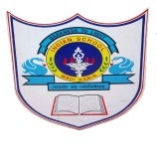 DEPARTMENT OF COMPUTER SCIENCEACADEMIC YEAR: 2017-2018:            April-Aug   CLASS: II                                                                                    MonthNo. of periodsTopicActivitiesAPRIL09-4-2017 – 30-04-2017    08Using the Keyboard (T)Starting with Microsoft word.typing – Enter Key / Caps Lock Key/Numeric Keyboard/arrow keys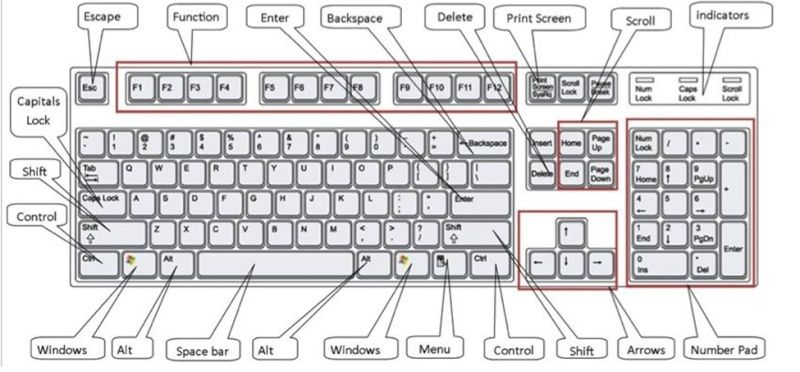 Lab Exercise – Typing sentences given on the board by using different keys on the keyboard.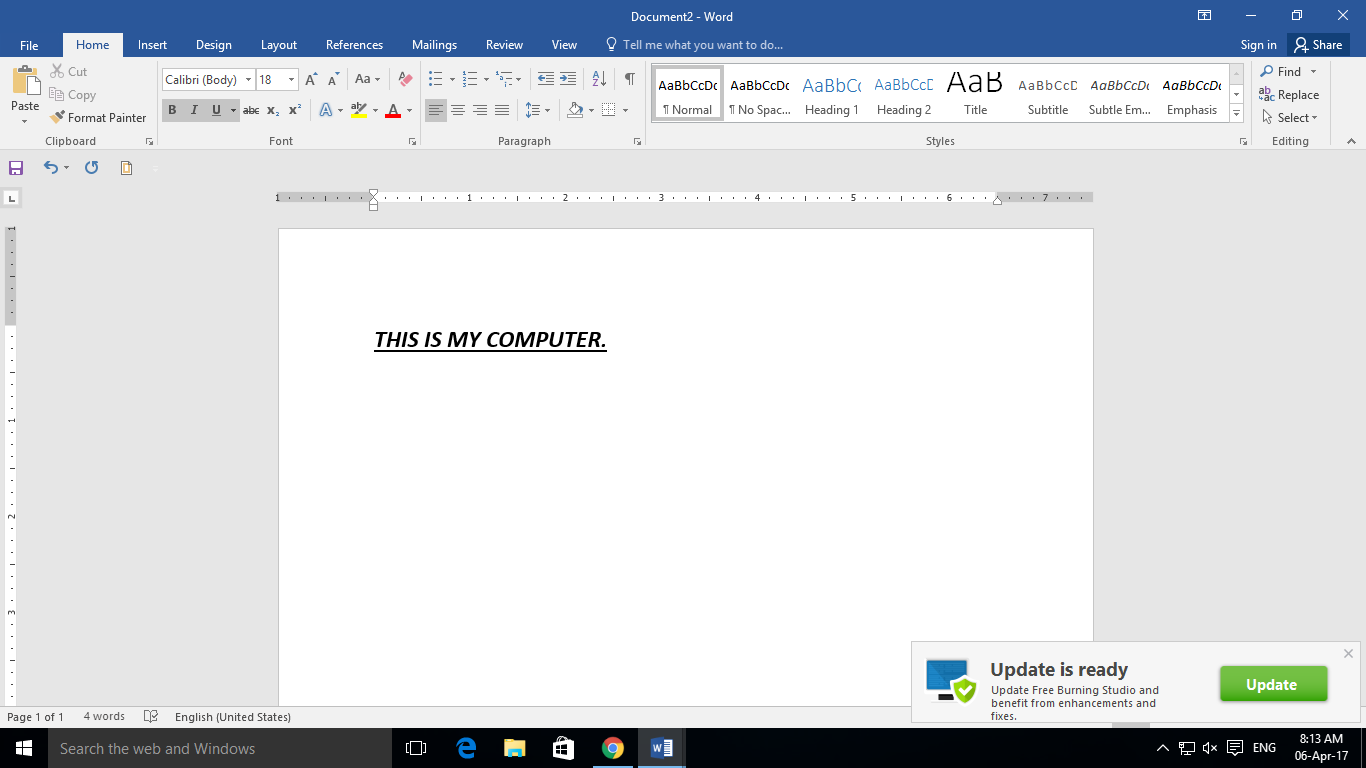 Page no. 88 – Activity on MS - word.MAY01-05-2017 – 25-05-2017    08Using the Mouse (T)To use different tools in MS – Word, for Eg. Select Text/Bold text/underline text/change font/font size. Etc.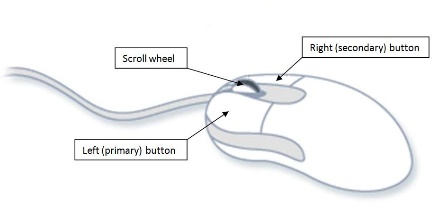 UNIT TEST 1Test paperActivity - Label the mouse (page :53)JULY24-07-2017 - 31-06-2017    02Revision – MS – WordAUGUST01-08-2017- 31-08-2017    08Introduction to Paint – To get them familiarized with toolbox, color box & Menu bar etc.Use of tools – line tool with options, rectangle, fill, color Activity: draw the pictures using paint. (page no. 79)